Note-TakerWrite about your reading. While reading, think about what you notice about characters, setting, plot, and/or repeated phrases or events. What feels important or is especially meaningful? Choose 1 jot and use evidence to support and grow your ideas. Example Jot: Mercy is childish.Write more about your jot using text support and explain your thinking: _______________________________________________________________________________________________________________________________________________________________________________________________________________________________________________________________________________________________________________________________________________________________________________________________________________________________________________________________________________________________________________________________________________________________________________________________________________________________________________________________________________________________________________________________________________________________________________________________________________________________________________________________________________________________________Word WizardChoose two words that you found challenging in the assigned reading. Complete the word maps below for each word. 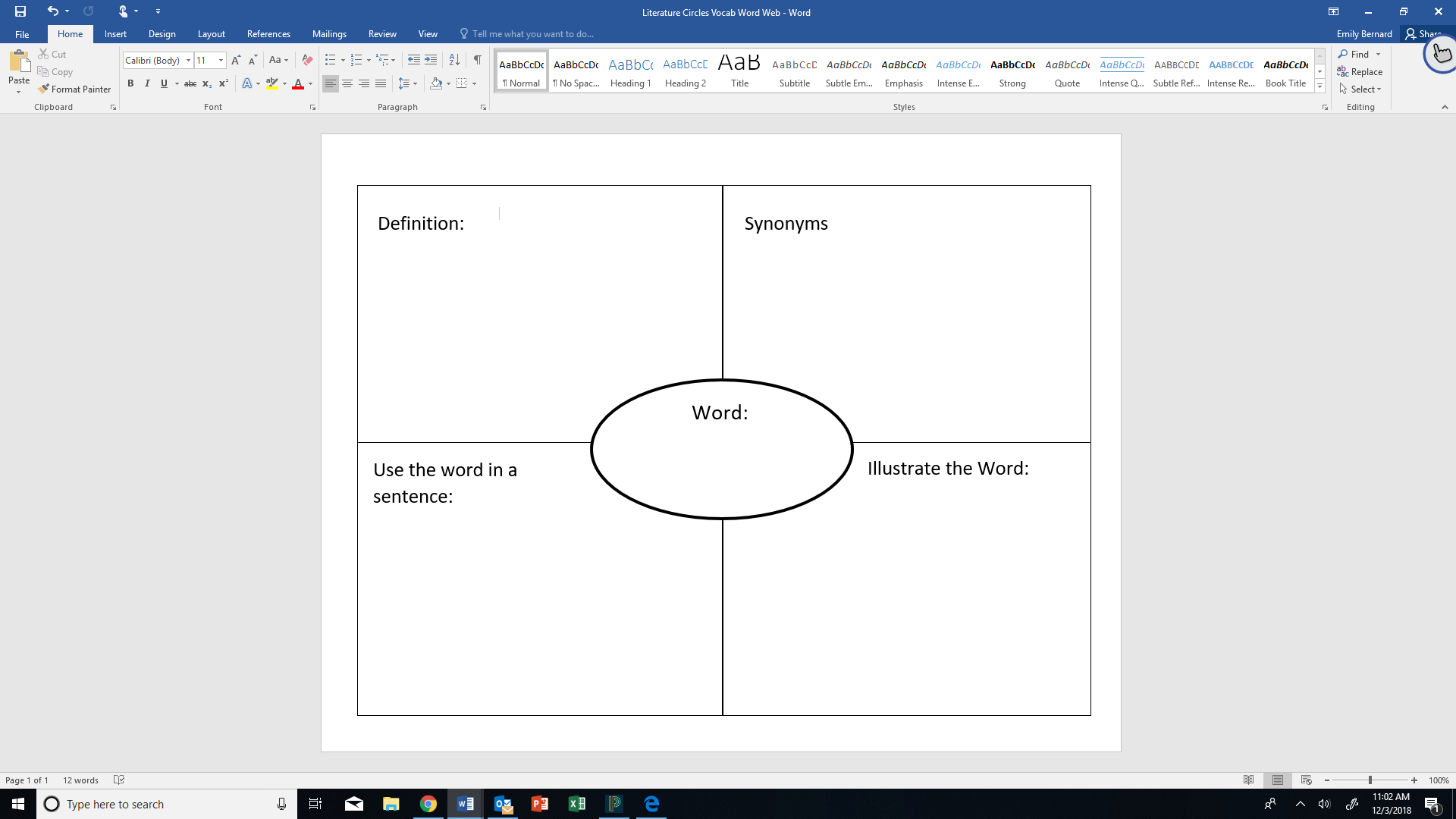 Artful ArtistChoose two important scenes from your assigned reading to illustrate using the Sketch-to-Stretch method. These should be important to understanding what is happening in the text. Possible illustrations might show actions demonstrating the conflict, or a change in setting or character.Author’s Craft Examiner: Figurative LanguageDuring your book club meetings, record 2-3 examples of figurative language using the chart below.ExampleQuote from the textTypeWhat form of figurative language was used?VisualizationWhat do I see in my mind as I read this?Author’s PurposeWhy did the author write this?